Attendance Facts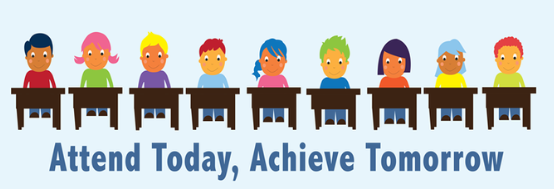 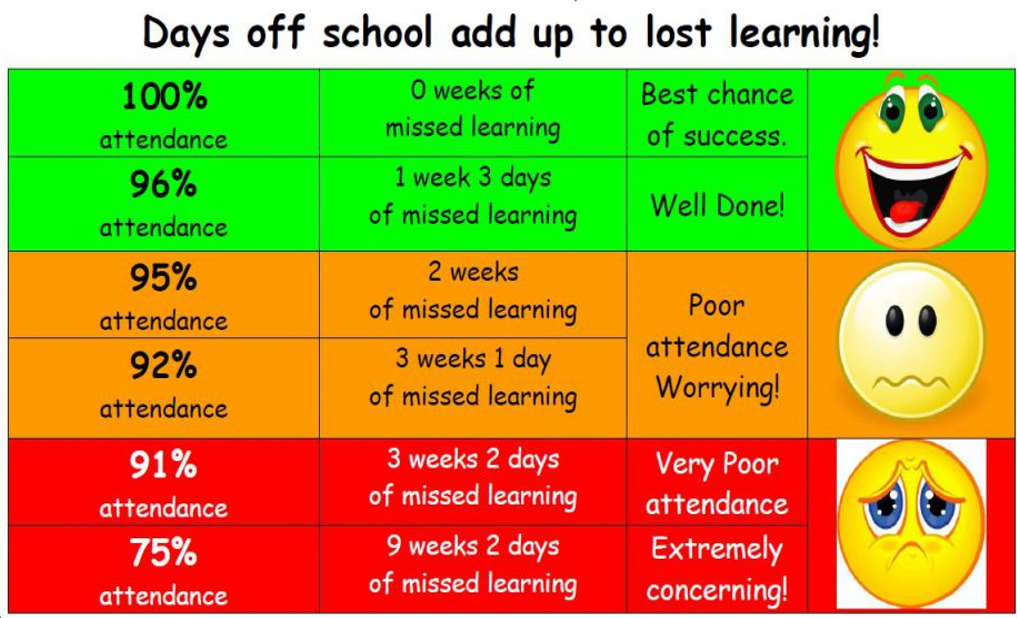 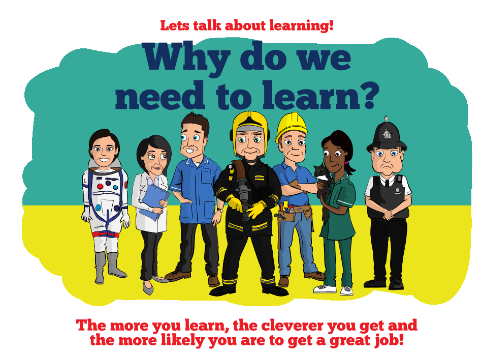 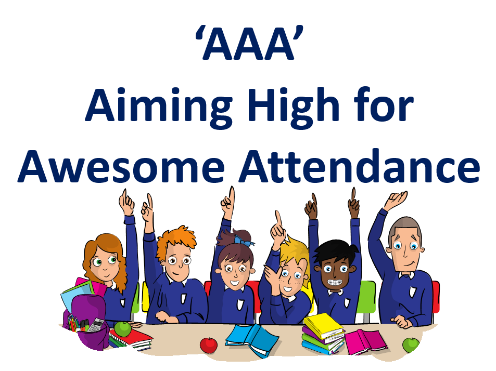 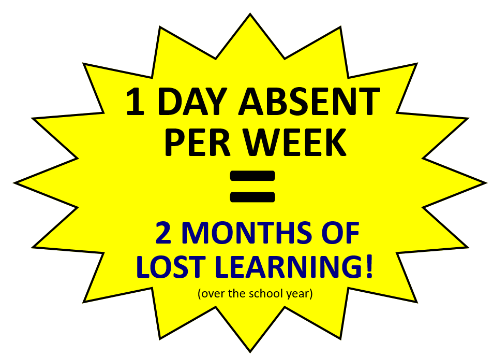 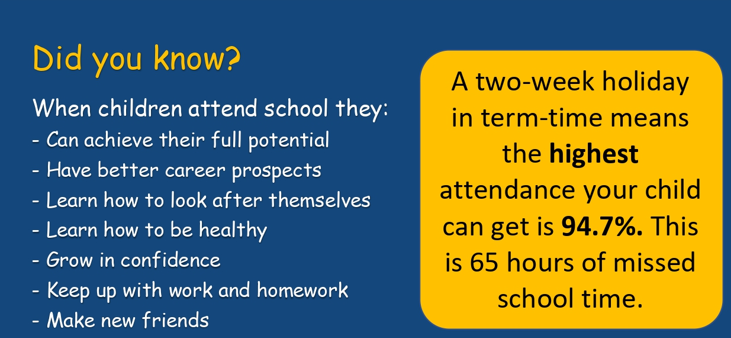 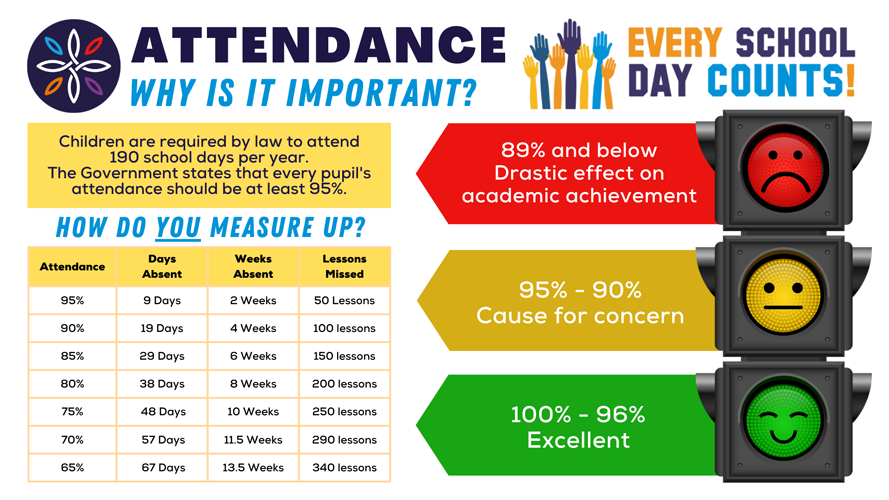 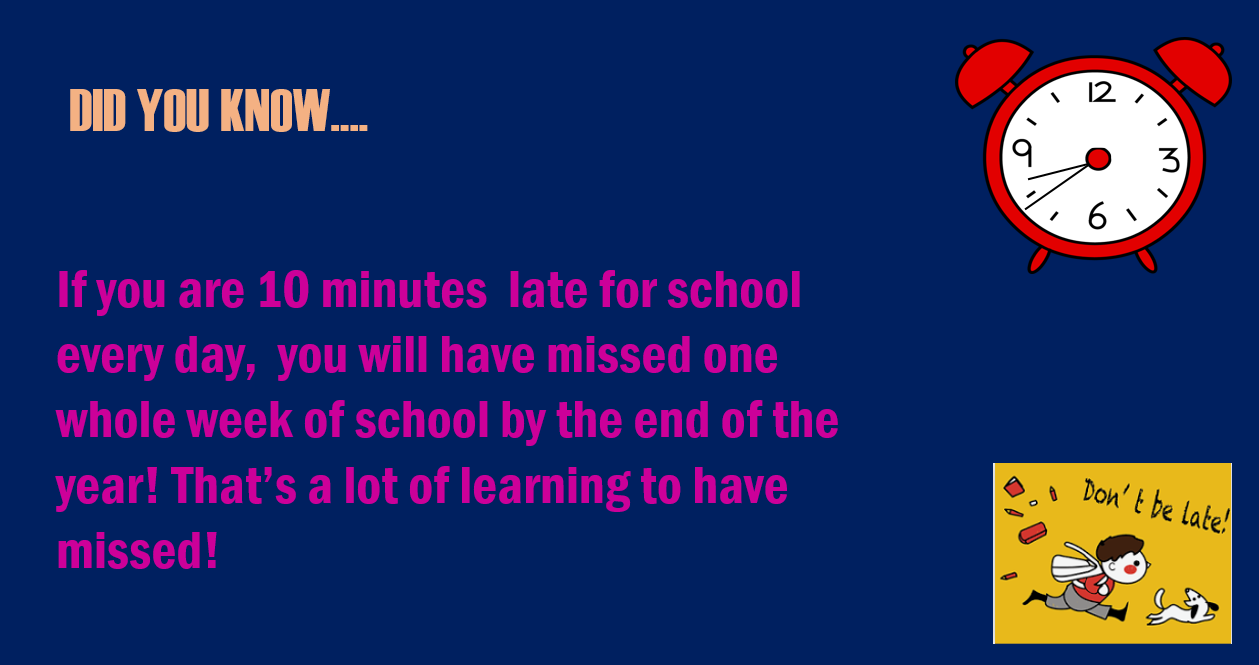 